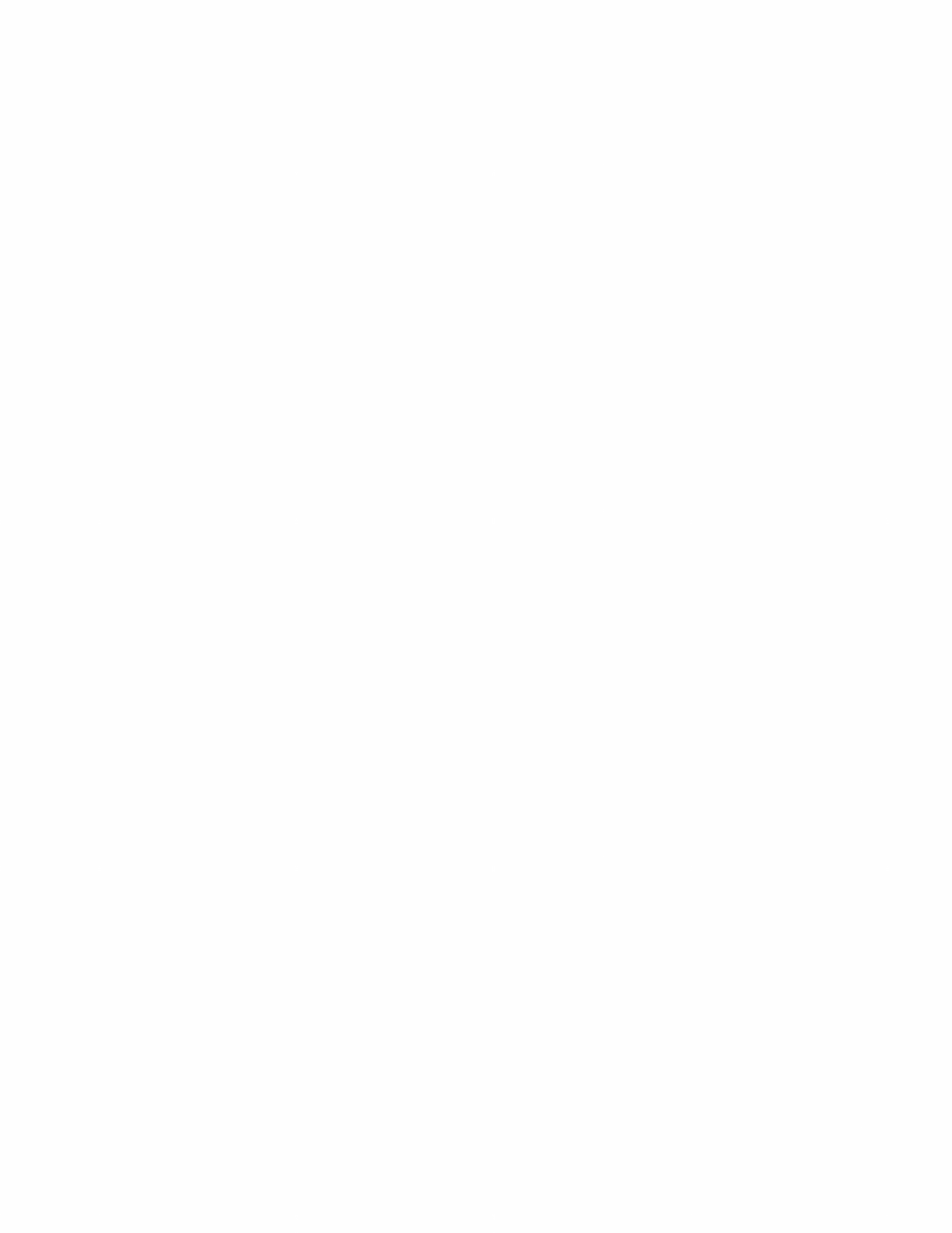 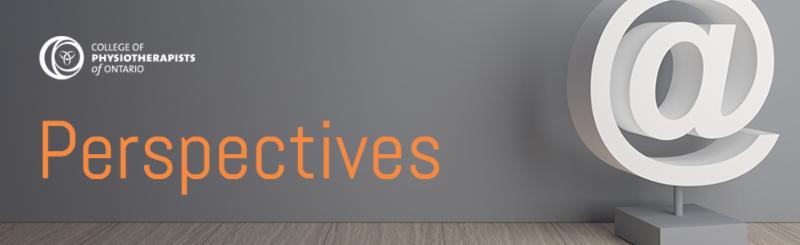 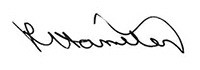 January 2019 | www.collegept.org | info@collegept.orgWelcome to the first edition of Perspectives in 2019! You will notice a fresh look to the newsletter this month—I hope you enjoy it.You may be aware that I have been appointed as the College’s new Registrar. I am very excited about taking on this new role. I have been with the College for more than 20 years in a number  of senior  roles. Over time I  have watched self- regulation and the profession of physiotherapy evolve. I  look  forward to being part of this ongoing evolution as we continue to promote public interest through  increased accountability and transparency.Feel free to connect with us anytime by emailing info@collegept.org or calling 416-591-3828.Sincerely,Rod Hamilton RegistrarCollege of Physiotherapists of OntarioBlog: Tele-rehabilitation — Another Tool in Your ToolkitTele-rehabilitation is a mode of practice that is gaining popularity with technological advancements.What special considerations do PTs need to take into account?Our Practice Advisor breaks it down for you in a new post.College Outreach Events — We're Coming to a Community Near You!Don't miss the opportunity to chat with the College Practice Advisor face-to-face and network with your peers over food and refreshments—be sure to attend one of our upcoming community outreach events.This is your chance to chat about the rules and standards, ask questions, and receive advice on how to manage tough situations.Come hungry because the food is on us! See you there.We'll be visiting:Hamilton on January 31 Ottawa on February 12 North York on February 21 Richmond Hill on March 13Plus a lunch-hour webinar on March 19!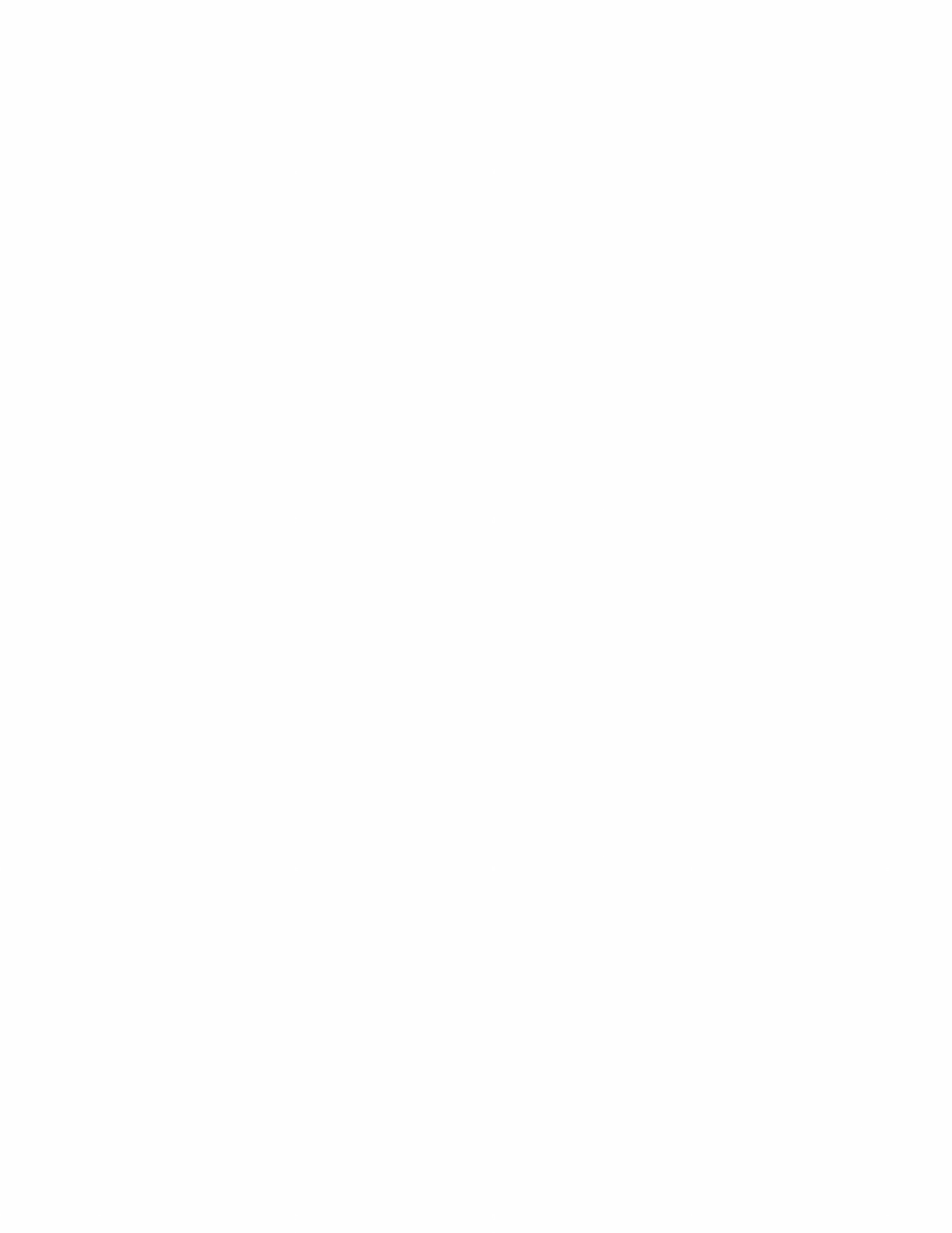 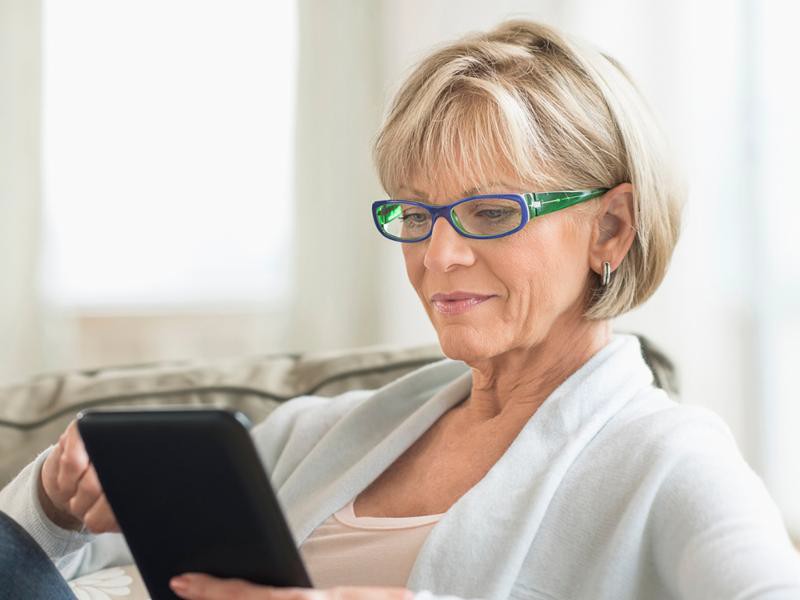 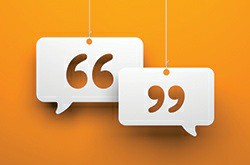 Revised Advertising Standard Coming Feb. 1The Advertising Standard has been updated and changes come into effect February 1, 2019. What's different?PTs are no longer prohibited from including testimonials or links to third party websites in their advertising materials — as long as they're accurate, truthful, verifiable and free of any claims of superiority.Questions? Contact the Practice Advice team to discuss. Call 1-800-583-5885 ext. 241 or email advice@collegept.org.What is Cross-Border Physiotherapy?Did you know that you can apply for a Cross-Border Physiotherapy - Independent Practice Certificate of Registration?Cross-border physiotherapy helps improve access to care for patients living in remote areas, who may otherwise not be able to access treatment from a qualified PT.NEW   Mandatory Statistics Reporting for HICs —  Read On	Follow Us on Social and Win!	Are you following the College on Facebook and Twitter? We share lots of useful information, interesting news stories and helpful resources.  Follow us before February 1  and you could win a $25 gift card.Did you know Health Information Custodians are now required to report statistics relating to health privacy breaches annually to the Information and  Privacy  Commissioner  of Ontario?The online statistics submission website is now open to submit statistics for the 2018 reporting year. Deadline submission is March 1, 2019.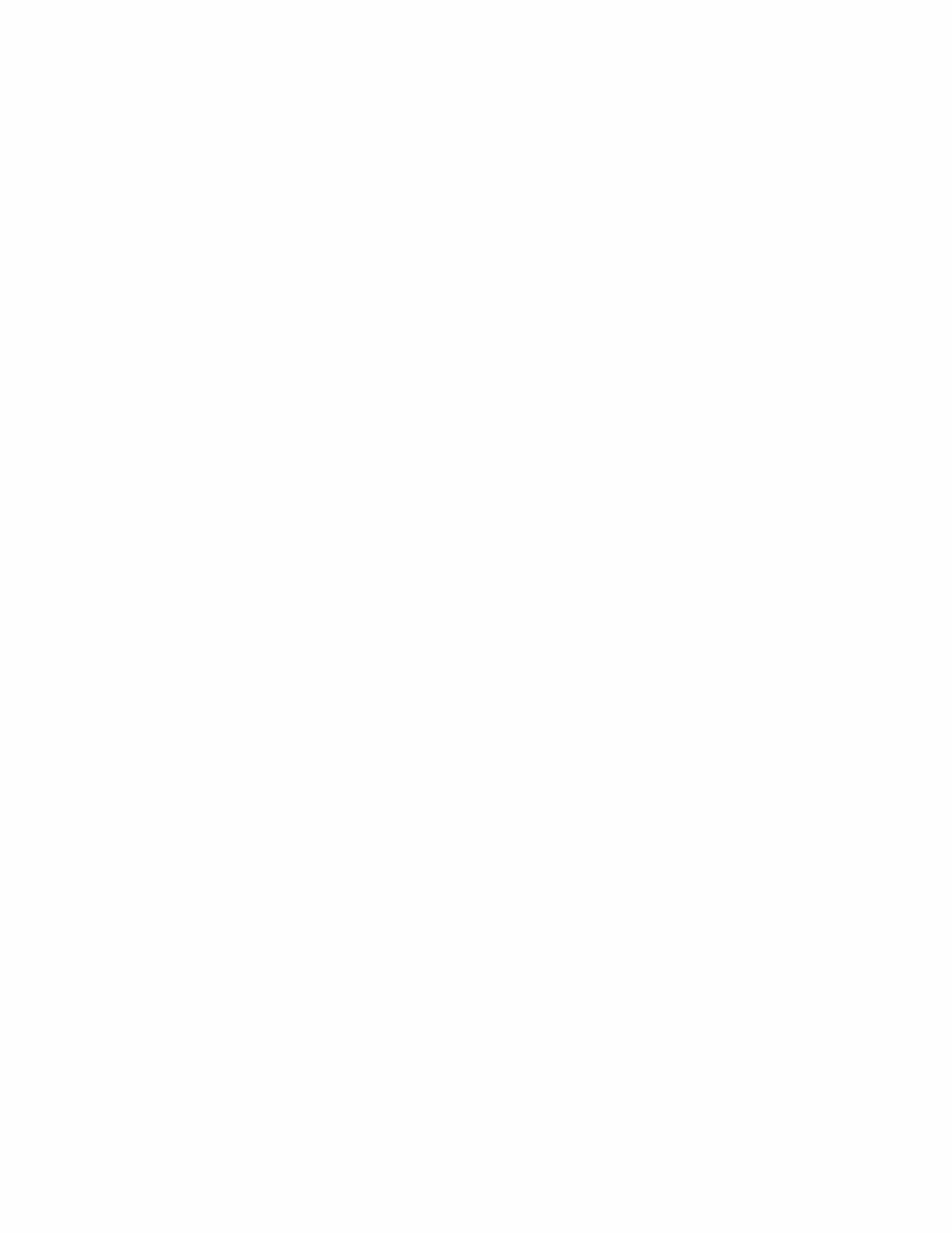 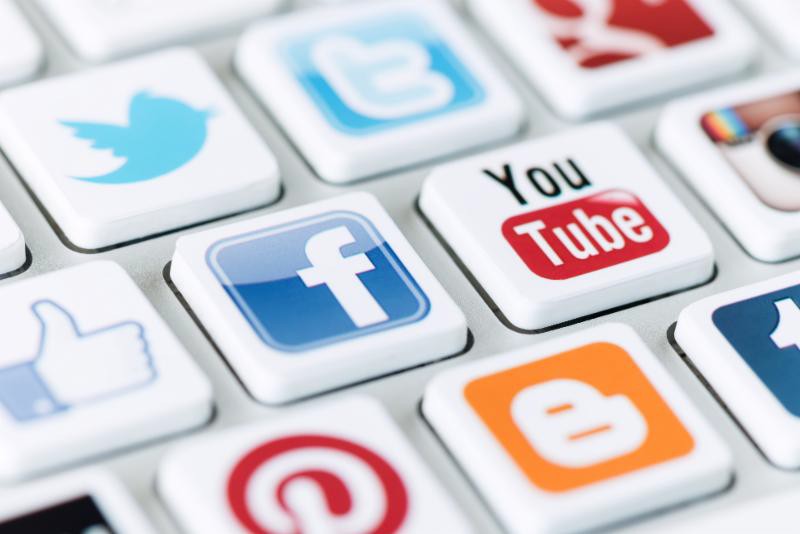 Updated: 8  Things to  Remember About ConsentWe've made some updates to the consent page on our website! Take a couple of minutes to check it out because we all know how important consent is, right?We've developed a list of 8 things physiotherapists are required to do when obtaining valid, informed consent.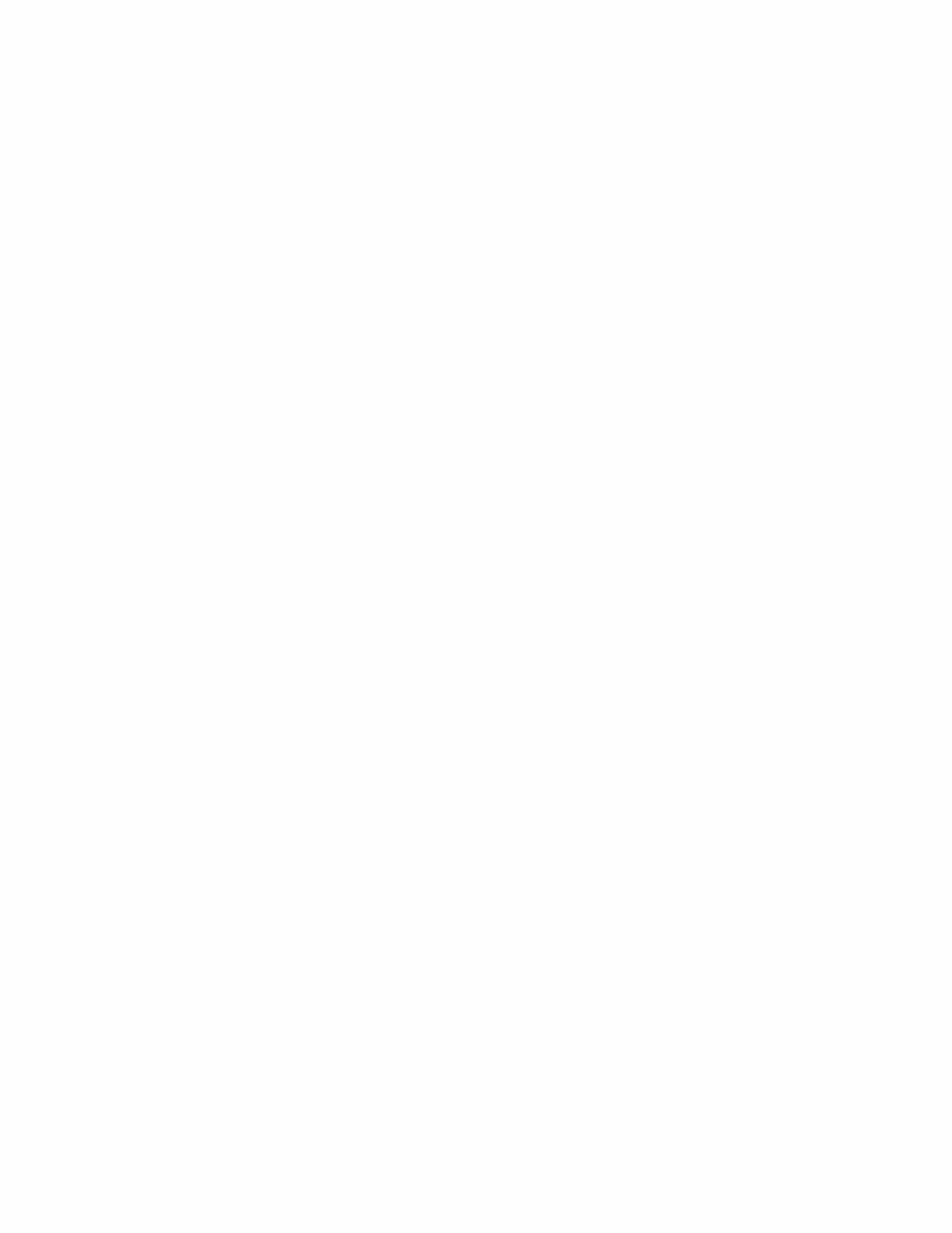 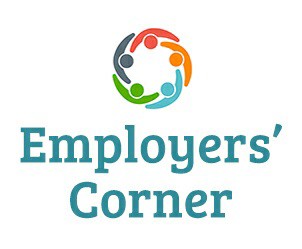 Case of the Month — Float TherapyWhat happens when a new work partnership doesn't turn out exactly how you thought it would?Find out how one PT got themselves out of a sticky situation involving health benefits and their registration number.Health Benefits Fraud: What it  Means  for You	Health benefits fraud is a real crime that could have serious consequences for your clinic and your employees, including delisting and criminal charges.It’s Coming! Annual Renewal Runs February 1 to March 31, 2019Watch for an email from the College on February 1, giving you all the information you need to complete this year's annual renewal process.It's all online and all PTs must renew between February 1 and March 31, 2019. Complete it right away and get it off your to-do list!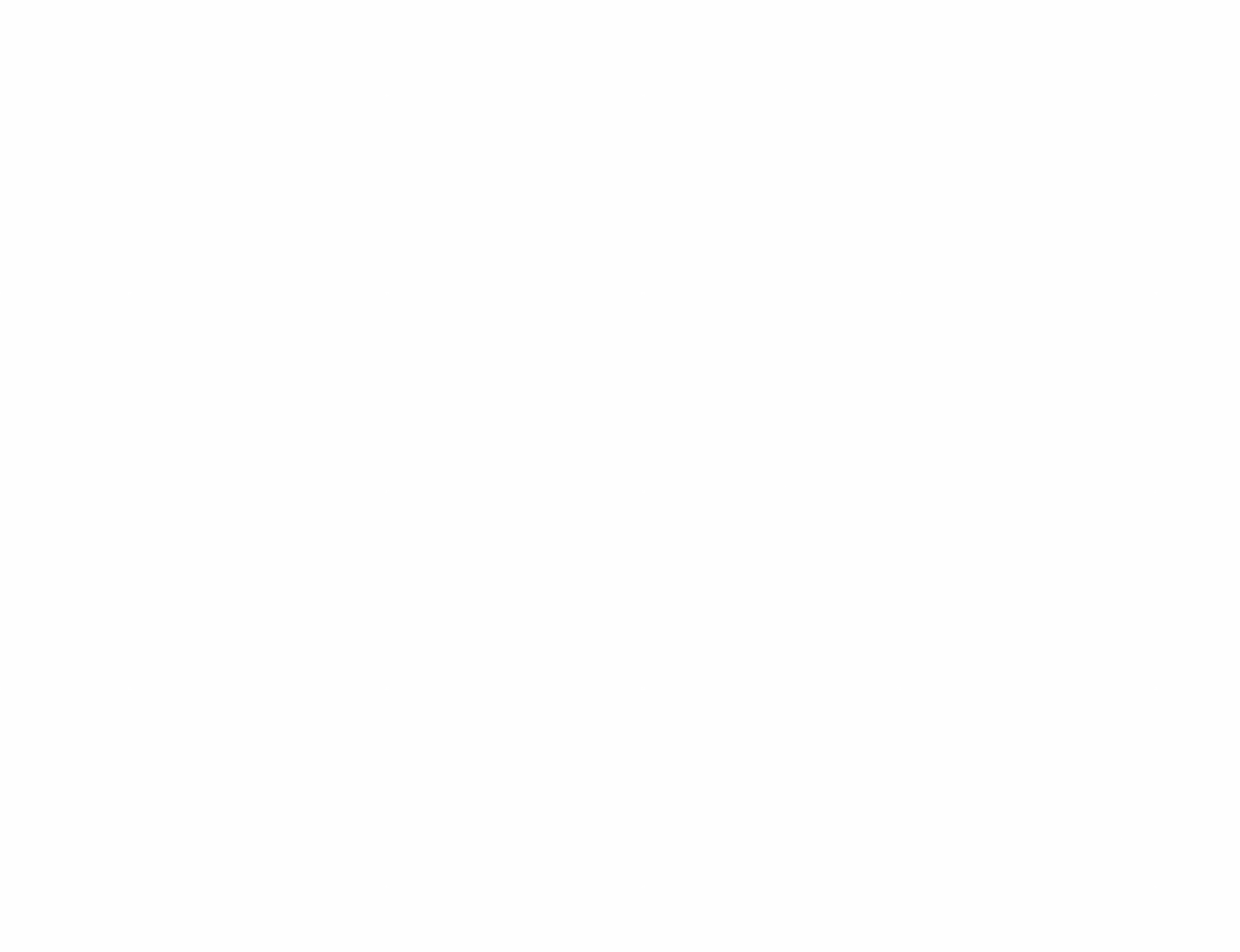 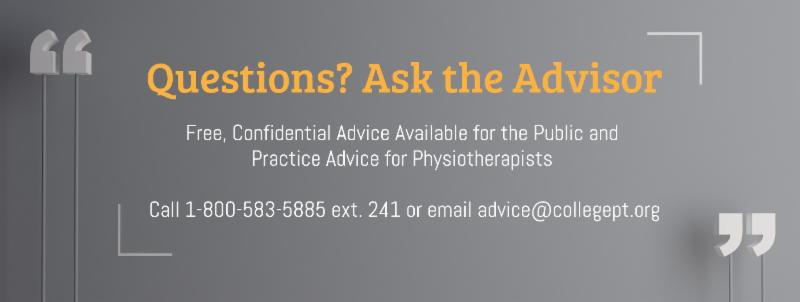 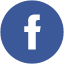 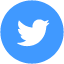 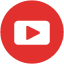 Comments or questions related to Perspectiv es?Get in touch at communications@collegept.org or 1 -800-583 -5885 ext. 234www.collegept.org